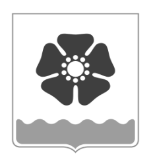 Городской Совет депутатовмуниципального образования «Северодвинск» (Совет депутатов Северодвинска)шестого созываРЕШЕНИЕОб установлении пороговых значений дохода, приходящегося на каждого члена семьи гражданина-заявителя (дохода одиноко проживающего гражданина-заявителя), и стоимости имущества, находящегося в собственности гражданина-заявителя и членов его семьи (одиноко проживающего гражданина-заявителя) и подлежащего налогообложению  На основании пункта 1 статьи 7 областного закона от 20.09.2005 № 78-5-ОЗ                  «О порядке определения размера дохода, приходящегося на каждого члена семьи,                     и стоимости имущества, находящегося в собственности членов семьи и подлежащего налогообложению, в целях признания граждан малоимущими и предоставления им 
по договорам социального найма жилых помещений и порядке признания граждан малоимущими в Архангельской области», в соответствии с Методикой расчета показателей, необходимых для признания граждан малоимущими в целях принятия на учет в качестве нуждающихся в жилых помещениях, предоставляемых по договорам социального найма,         и предоставления им жилых помещений по договорам социального найма, утвержденной постановлением Правительства Архангельской области от 14.11.2016 № 483-пп,                   Совет депутатов Северодвинскарешил:	1. Установить пороговое значение дохода, приходящегося на каждого члена семьи гражданина-заявителя (дохода одиноко проживающего гражданина-заявителя), в размере 
19 539 рублей.2. Установить пороговое значение стоимости имущества, находящегося 
в собственности гражданина-заявителя и членов его семьи (одиноко проживающего гражданина-заявителя) и подлежащего налогообложению, в размере 779 982 рублей.3. Определить, что для расчета пороговых значений дохода, приходящегося 
на каждого члена семьи гражданина-заявителя (дохода одиноко проживающего гражданина-заявителя), и стоимости имущества, находящегося в собственности гражданина-заявителя 
и членов его семьи (одиноко проживающего гражданина-заявителя) и подлежащего налогообложению, применяются:3.1. Расчетный показатель рыночной стоимости приобретения жилых помещений 
по норме предоставления жилых помещений по договорам социального найма в размере 
779 982 рублей.3.2. Период накопления денежных средств, необходимых для приобретения гражданином жилого помещения, продолжительностью 200 месяцев.3.3. Среднемесячный минимальный уровень дохода на одного человека в размере 
15 639 рублей.4. Пороговые значения дохода, приходящегося на каждого члена семьи гражданина-заявителя (дохода одиноко проживающего гражданина-заявителя), и стоимости имущества, находящегося в собственности гражданина-заявителя и членов его семьи (одиноко проживающего гражданина-заявителя) и подлежащего налогообложению, указанные 
в пунктах 1 и 2 настоящего решения, утверждены на период с 31 декабря 2021 года 
по 30 декабря 2022 года. 5. Отменить решение Совета депутатов Северодвинска от 16.12.2020 № 309                 «Об установлении пороговых значений дохода, приходящегося на каждого члена семьи гражданина-заявителя (дохода одиноко проживающего гражданина-заявителя), и стоимости имущества, находящегося в собственности гражданина-заявителя и членов его семьи (одиноко проживающего гражданина-заявителя) и подлежащего налогообложению».6.  Настоящее решение вступает в силу с 31 декабря 2021 года.7. Опубликовать (обнародовать) настоящее решение в бюллетене нормативно-правовых актов муниципального образования «Северодвинск» «Вполне официально», разместить в сетевом издании «Вполне официально» (вполне-официально.рф) 
и на официальных интернет-сайтах Совета депутатов Северодвинска и Администрации Северодвинска.	от14.12.2021№  400ПредседательСовета депутатов Северодвинска___________________М.А. Старожилов              Глава муниципального образования              «Северодвинск»              ___________________И.В. Скубенко